УВАЖАЕМЫЕ РОДИТЕЛИ!Тема V недели апреля (с 27.04 по 30.04) «Рыбы».«Повторение обобщающих понятий: дикие и домашние животные, птицы, насекомые». Цели: закрепление представлений о рыбах; закрепление представлений о диких и домашних животных, птицах, насекомых».Понедельник.Развитие речи и ознакомление с окружающим миром«Рыбы»- рассматриваем иллюстрации с изображением щуки, сома, карася, золотой рыбки; беседуем по теме: внешний вид рыбы, её части (туловище, голова, жабры, плавники, хвост, отмечаем, что тело рыб покрыто чешуёй), место обитания, чем питается; -закрепляем умение образовывать существительные в формах именительного и родительного падежей множественного числа (щука - щуки – много щук, карась-караси-много карасей);- закрепляем умение согласовывать глаголы, прилагательные, числительные с существительными в роде, числе, падеже (щука плывет – щуки плывут и т.д.; щука хищная, сом большой и т.д.; один сом – два сома – пять сомов, одна щука – две щуки – пять щук и т.д.; - закрепляем умение образовывать существительные с уменьшительно-ласкательным значением (по возможности: карась - карасик, рыба - рыбка и т.д.);- продолжаем учить составлять описательный рассказ по картинке с опорой на схему (приложение).Игры и упражнения:«Подбери слово» (какая рыба?), «Большой - маленький», «Один - много», «Отгадай загадку».Вторник, четвергФормирование математических представленийII подгруппа:- продолжаем закреплять навыки счёта в пределах 10 (отсчитываем заданное количество предметов); закрепляем умение выделять количество, меньше (больше) названного числа на 1 - закрепляем умение ориентироваться на листе бумаги, плоскости (право-лево, верх-низ, середина)I подгруппа:- закрепляем умение составлять и решать арифметические задачи (на сложение и вычитание);- закрепляем умение ориентироваться на листе бумаги, плоскости (право-лево, верх-низ, середина, правый верхний угол, левый нижний угол и т.д.).Рисование на тему «Золотая рыбка» с использованием различных материалов и техник рисования – карандаши, краски, рисование ватными палочками, рисование с помощью ладоней и т.д. (приложение)Среда. Развитие речевого (фонематического) восприятия и подготовка к обучению грамотеII подгруппа:Повторение изученного материала: - закрепляем правильное произношение ранее изученных звуков, умение выделять звуки из ряда звуков, слов, дифференцировать их. Игры и упражнения:«Поймай звук», «Эхо», «Придумай слово» (со звуком …), «Подбери картинки со звуком… в названии» (например, А, О, У, И, М, Н, В, К, П, С).I подгруппа:Повторение изученного материала: - закрепляем представление о гласных и согласных звуках, их обозначении; вспоминаем, что согласные звуки бывают твердыми и мягкими, звонкими и глухими;- закрепляем умение выделять звуки из ряда звуков, слов, различать их, придумывать слова с заданным звуком;- печатаем буквы, лепим их из пластилина, выкладываем из палочек, ниток. Игры и упражнения:«Поймай звук», «Эхо», «Придумай слово» (со звуком …), «Где звук? (определение места заданного звука в слове: начало, середина, конец), «Кто живет в зоопарке (лесу, на ферме)?» (например, «Животные со звуком Н в названии: носорог, кабан» и т.д.). «Четвертый лишний» (называются три слова, начинающиеся на один звук, и одно слово, начинающееся на другой звук, например, сом, соты, дом, сапог и т.д.)Лепим «Золотую рыбку» (приложение).Четверг.Рисование сюжетное «Мой аквариум»Пятница Конструируем «Рыбку» в технике оригами (приложение)Также в течение недели знакомим детей с художественной литературой:Читаем:К.И. Чуковский «Путаница»И. Токмакова  «Где спит рыбка?»Ночью темень. Ночью тишь.
Рыбка, рыбка, где ты спишь?Лисий след ведёт к норе,
След собачий - к конуре.Белкин след ведёт к дуплу,
Мышкин - к дырочке в полу.Жаль, что в речке, на воде,
Нет следов твоих нигде.
Только темень, только тишь.Рыбка, рыбка, где ты спишь?С. Михалков «Про сома»Широка и глубокаПод мостом текла река.Под корягой,Под мостом,Жил в реке усатый сом.Он лежал на днеЧасами,Шевелил во снеУсами.А на берегу рекиЖили-были рыбаки.В дождь и в солнечные дниСети ставили они.И спросоньяНа рассветеЗаходила рыба в сети.Попадался карп горбатый,Попадался — пропадал.Только сом,Большой,Усатый,Никогда не попадал.Он лежал,И, кроме ила,Кроме всяческой еды,Над его корягой былоМетров пять речной воды.Говорит один рыбак:— Не поймать сома никак.Или снасти не крепки?Или мы не рыбаки?Неужели в этот разОн опять уйдет от нас?За рекой стада мычат,Петухи к дождю кричат.Сеть лежит на берегу,Из нее усы торчат.Говорит один рыбак:— Ну, поймали кое-как.Шевельнув сома ногой:— Не уйдет, — сказал другой.Но свернулся колесомИ хвостом ударил сом.Вспомнил речку голубую,Вспомнил рыбку молодуюДа корягу под мостом —И ушел.Владимир Сутеев  «Как я ловил рыбу»: СказкаВ июне мы поехали к бабушке в деревню и взяли с собой Чапку и Усика.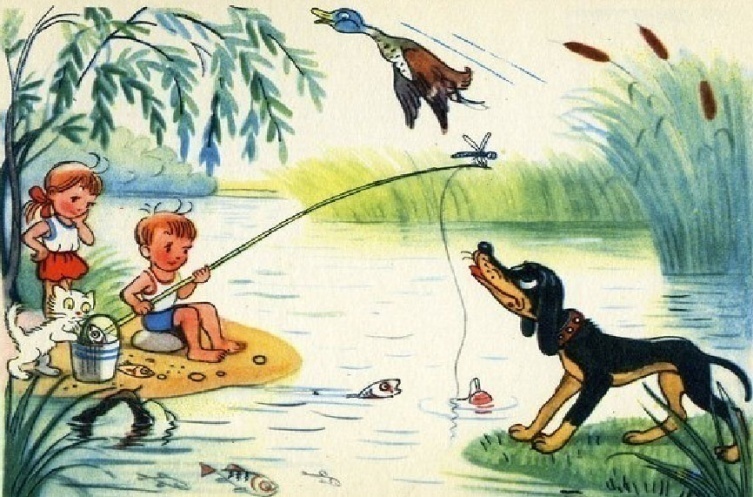 Нам всем купили билеты, а Чапке — собачий билет. Усик ехал бесплатно, и папа сказал, что Усик «едет зайцем». Не понимаю, как может котёнок ехать зайцем?Вечером мы приехали к бабушке, а утром уже пошли на речку — ловить рыбу. Сначала мы с Чапкой копали червяков: Чапка рыла ногами землю, а я собирал червяков в баночку. Маша их не собирала: она боялась червяков, хотя они совсем не кусаются.Потом пошли искать место на речке. Я нёс удочки, Чапка — баночку с червяками, а Маша и Усик — ничего. Мы сели на берегу, и я стал насаживать червяка на крючок. Маша червяков не насаживала: ей жалко их.Я закинул удочку и стал ждать, когда поймается рыба, но рыба не ловилась, потому что Маша скучала и всё время громко пела. Когда она перестала петь, я сразу поймал не очень большую рыбу, но она соскочила с крючка и уплыла с моим червяком во рту.Потом Маша опять пела, и рыба опять не ловилась, а когда Маша ушла собирать цветы, я вдруг поймал три рыбки и лягушку.Но тут из камыша вылетела большая утка, а за ней выскочила наша Чапка. Мы и не знали, что Чапка — охотничья собака!Пока я смотрел на Чапку, Усик поймал три рыбки из моей банки, и мы вернулись домой с одной лягушкой.
Лягушку я выпустил в сад.
Машу и Усика я больше не возьму с собой ловить рыбу!Отгадываем загадкиВ воде она живет.Нет клюва, а клюет. (Рыба)Блещет в речке чистойСпинкой серебристой. (Рыбка)В море плавает, в реке, С плавниками в чешуе. Она ни с кем не говорит, Пузырьки пускает и молчит. (Рыба)Он в самом омуте живет, Хозяин глубины. Большой, с усами, под мостомПеред грозою бьет хвостом. (Сом)Хвостом в воде виляет,Зубаста, а не лает. (Щука)От зубастых щук таясь, Стороной проплыл … (Карась)Что это у Галочки?Ниточка на палочке.Палочка в руке —Ниточка в воде. (Удочка)Имеет он огромный рот, А глазки чуть видны. (Сом)Смотрим мультфильмы«Сказка о рыбаке и рыбке»«Кот-рыболов» (по мотивам произведения В.Г. Сутеева) 1964г.«Путаница» (по мотивам произведения К.И. Чуковского) 1982г.Учим пальчиковую гимнастику.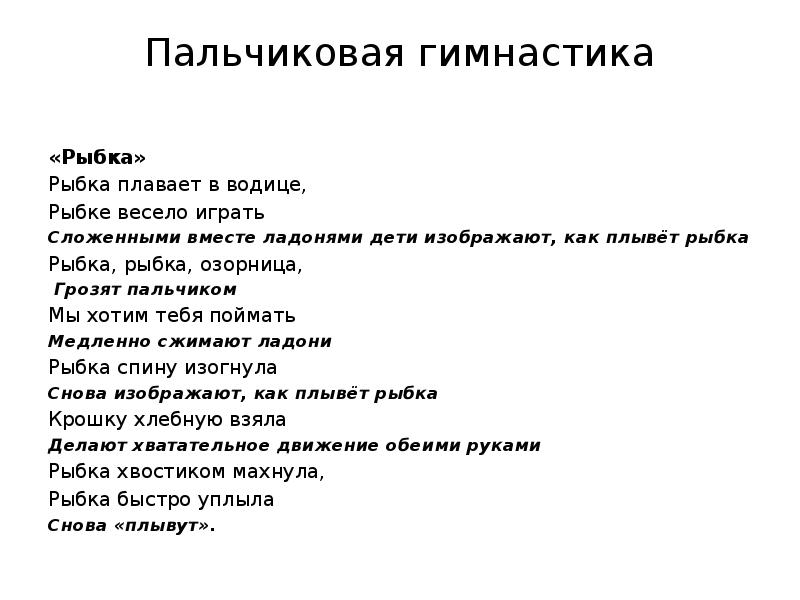 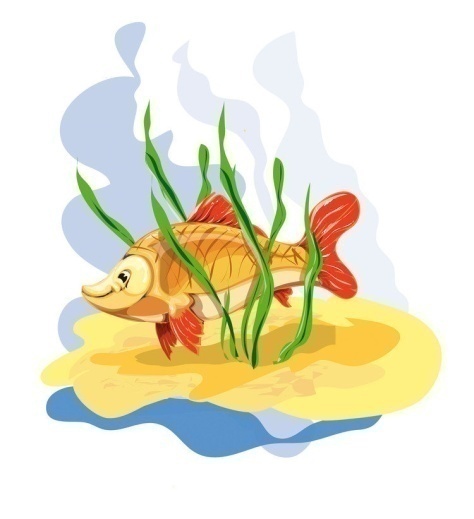 Рыбы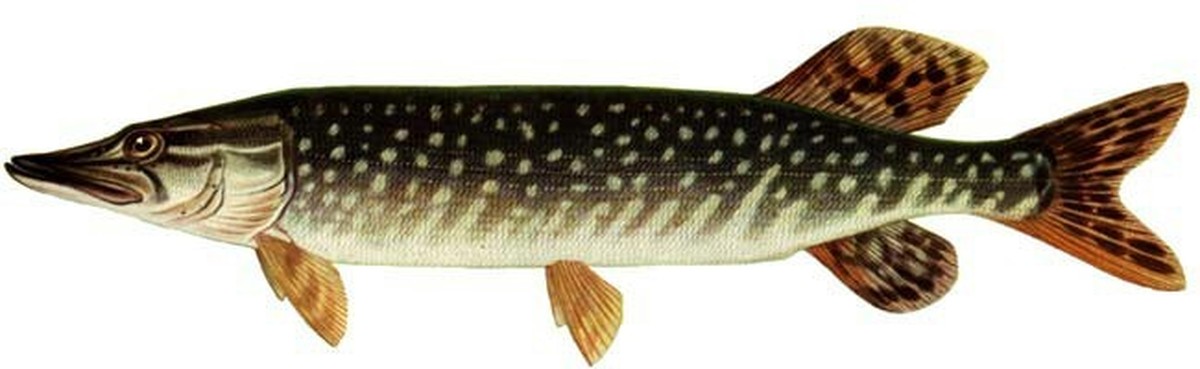 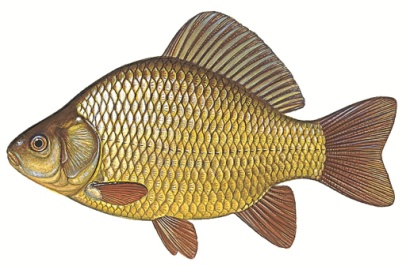 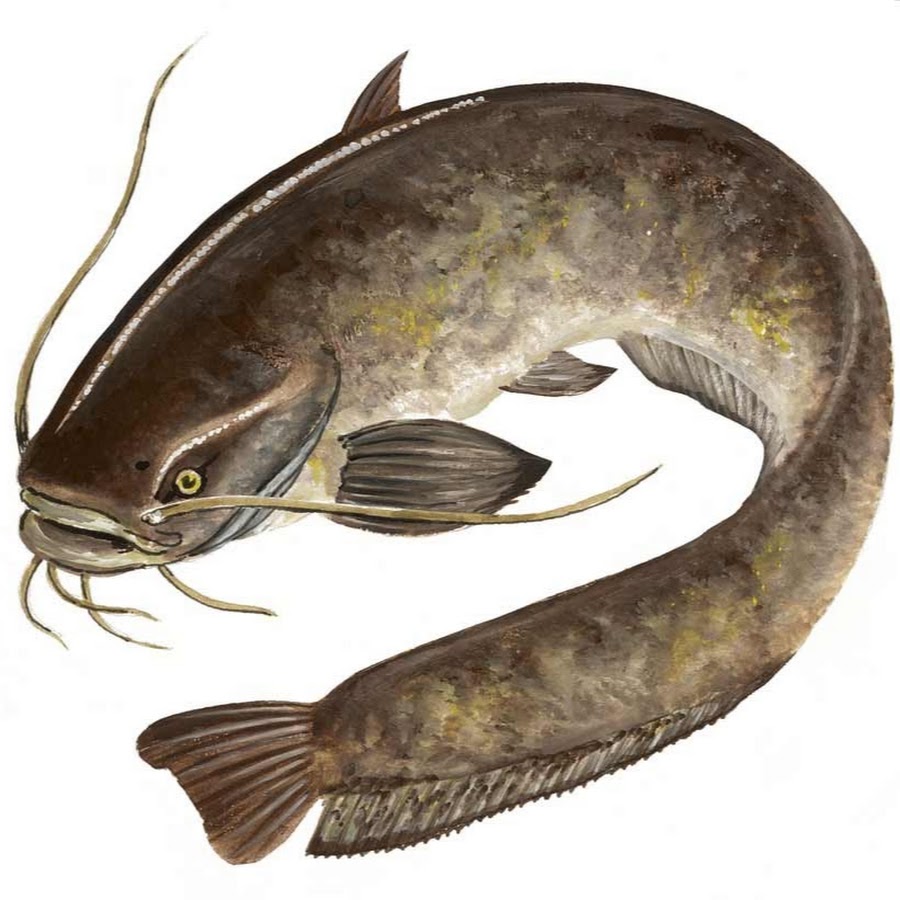 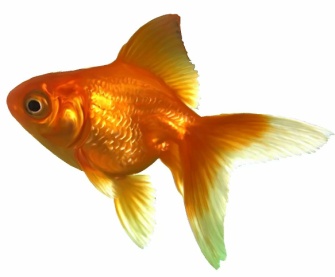 Покажн и назови, кто нарисован на картинках.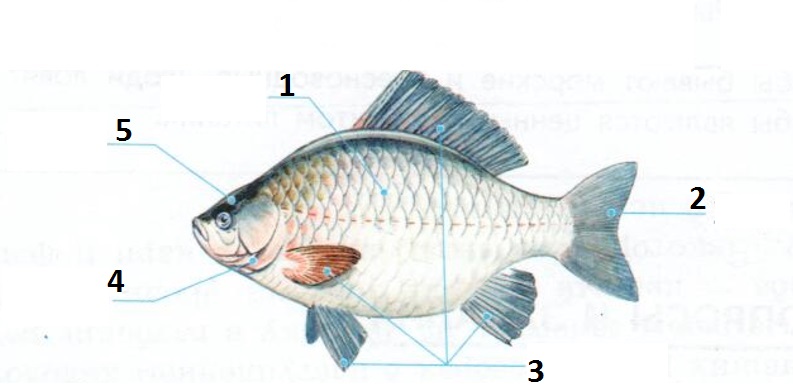 Покажи и  назови части тела рыб (1 - туловище, 2 - голова, глаза, рот, усы у сома, 3 - жабры, 4 - плавники, 5 - хвост).Игра  «Кто живет в пруду (аквариуме)?» В пруду живут щуки (караси, сомы). В аквариуме живут золотые рыбки.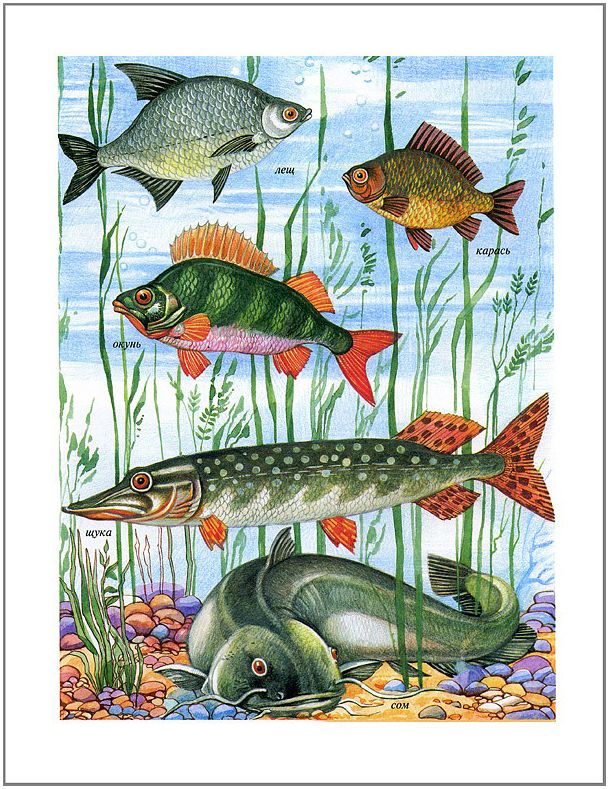 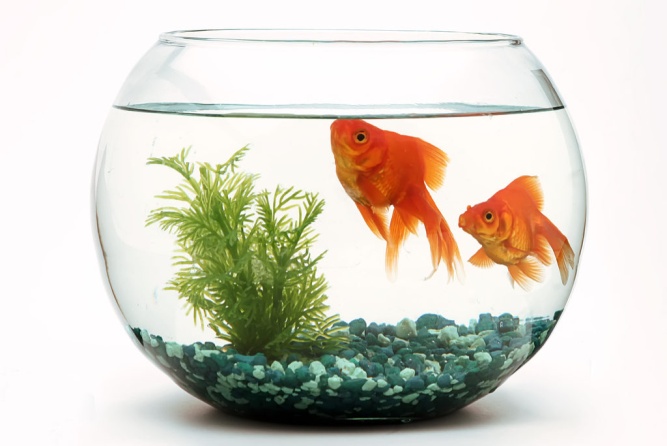 Схема для составления описательного рассказа о рыбе: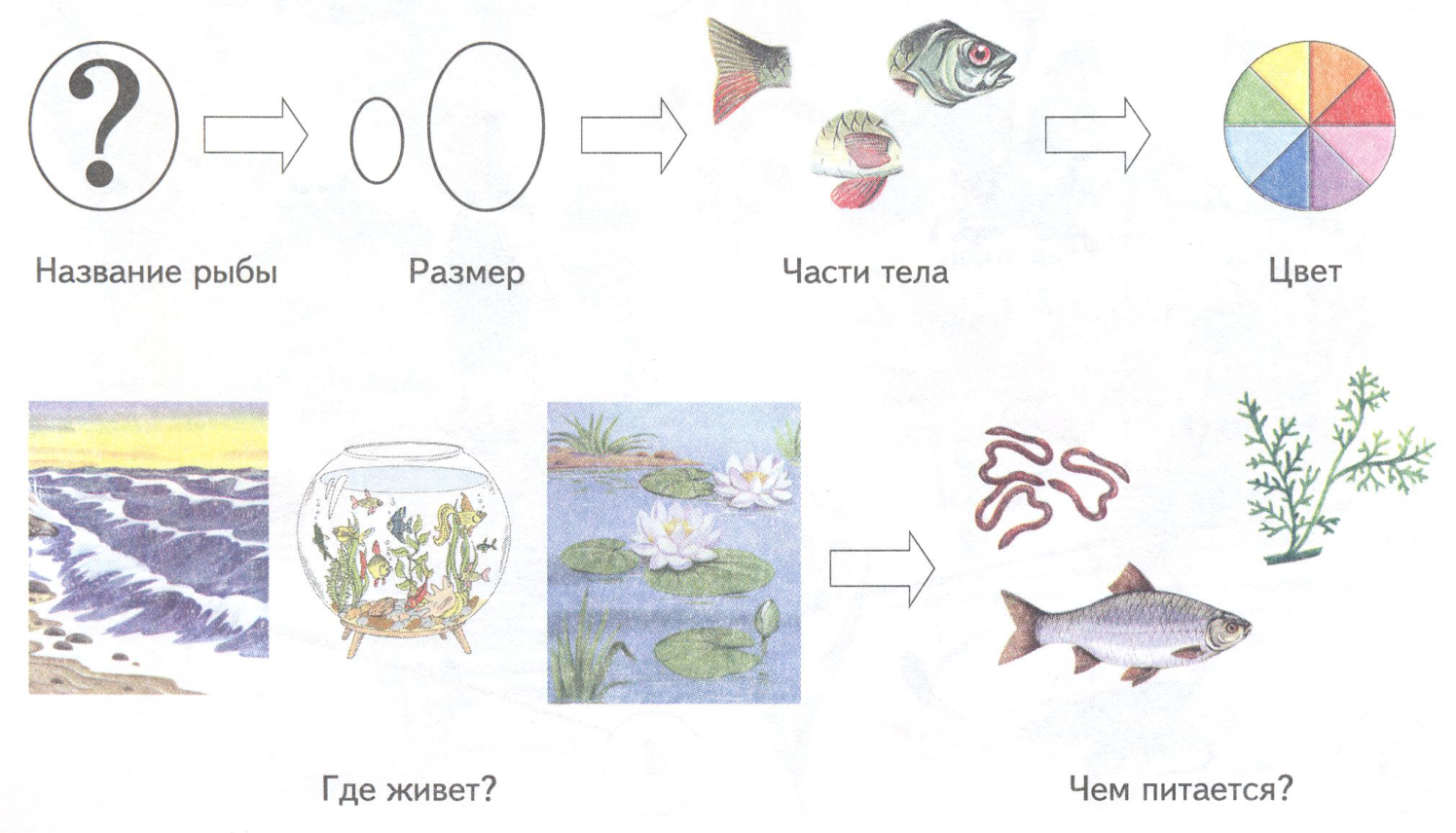 Примеры выполнения работы «Золотая рыбка» ватной палочкой	ладошкой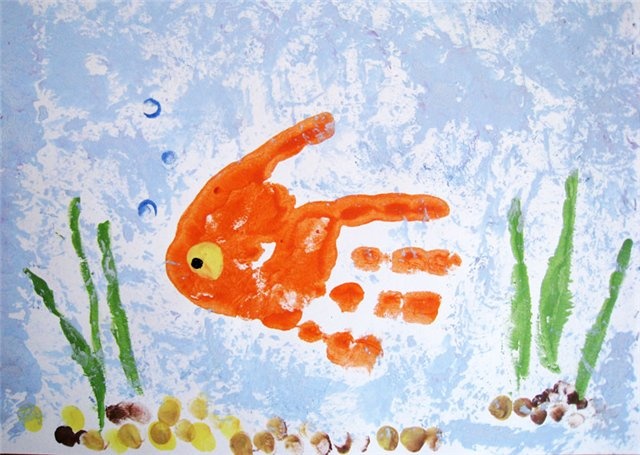 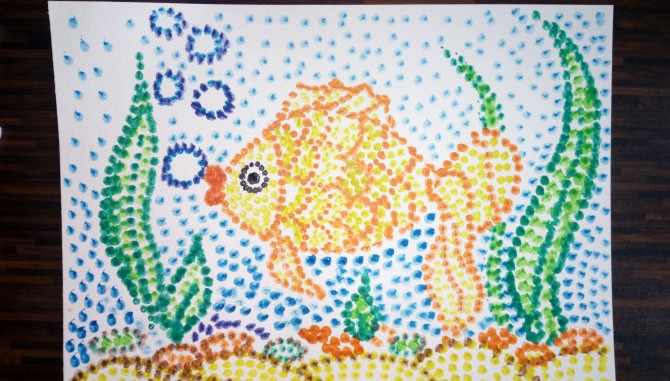 Пример лепки «Рыбка»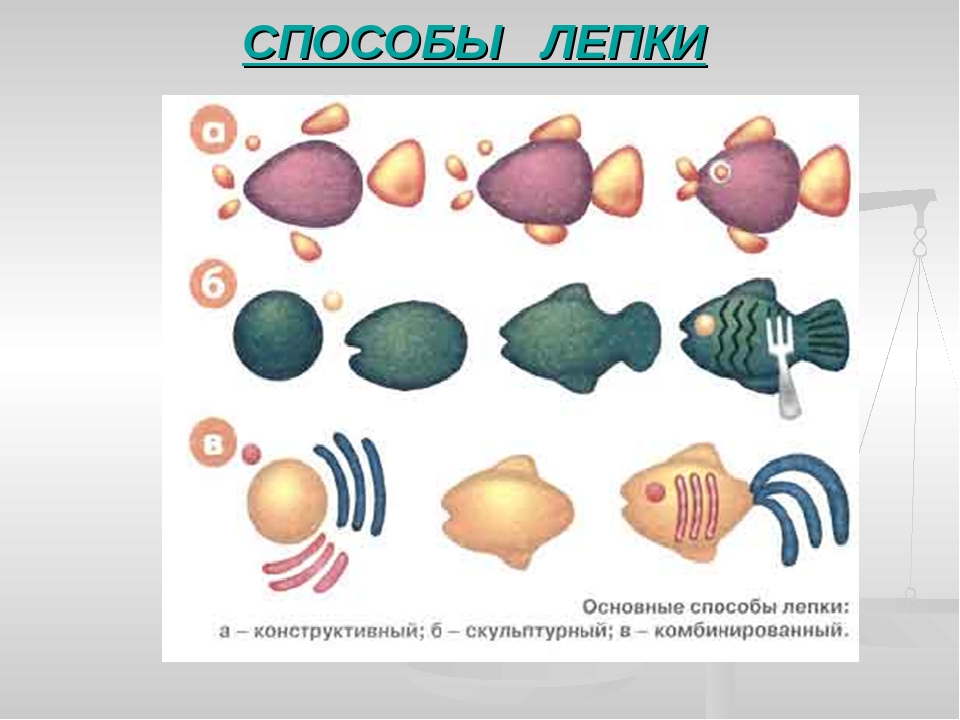 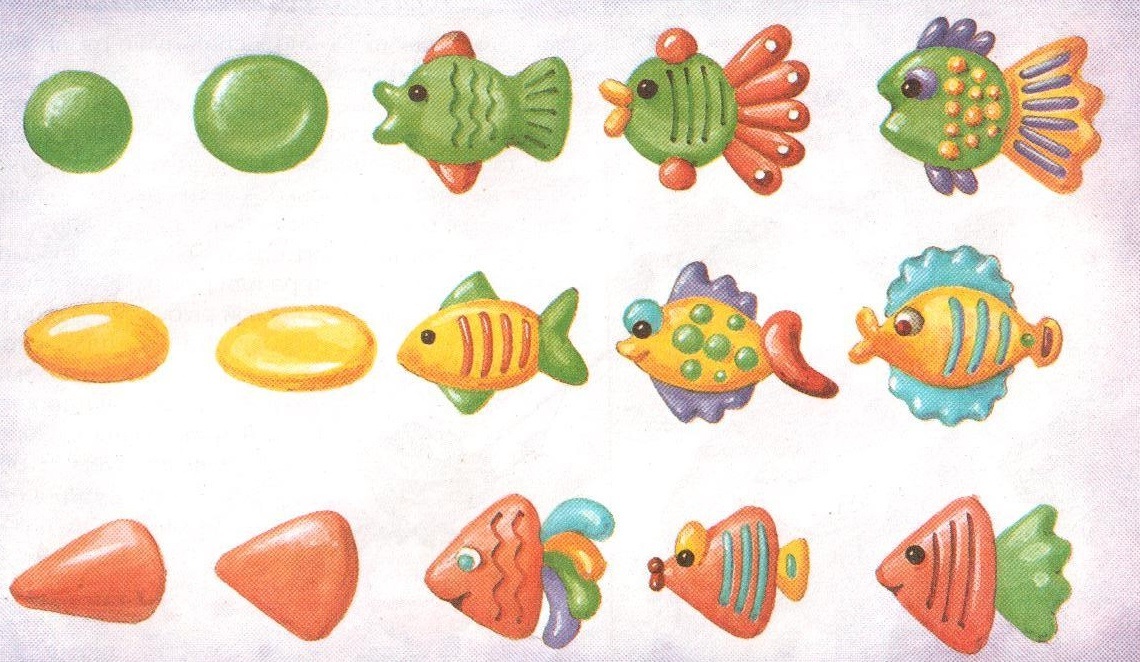 Примеры выполнения работы «Рыбка» методом пластилинография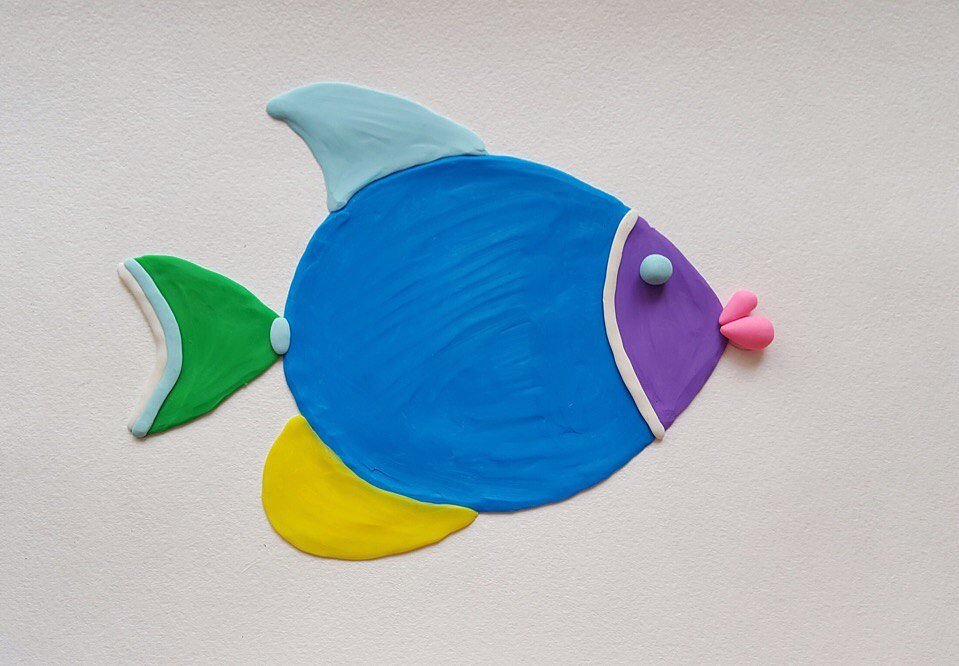 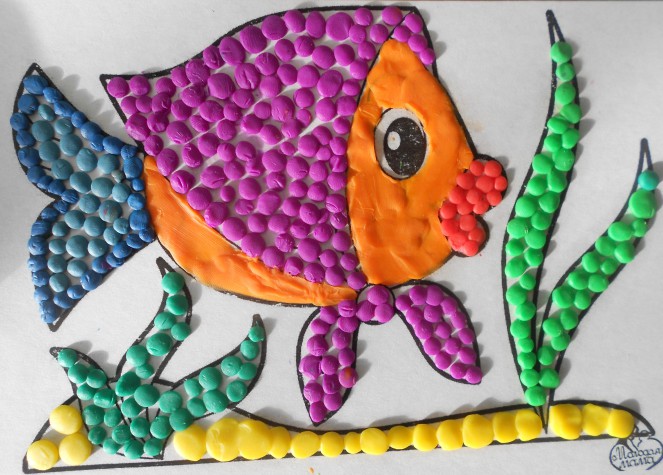 Схемы поделки «Рыбка» в технике оригами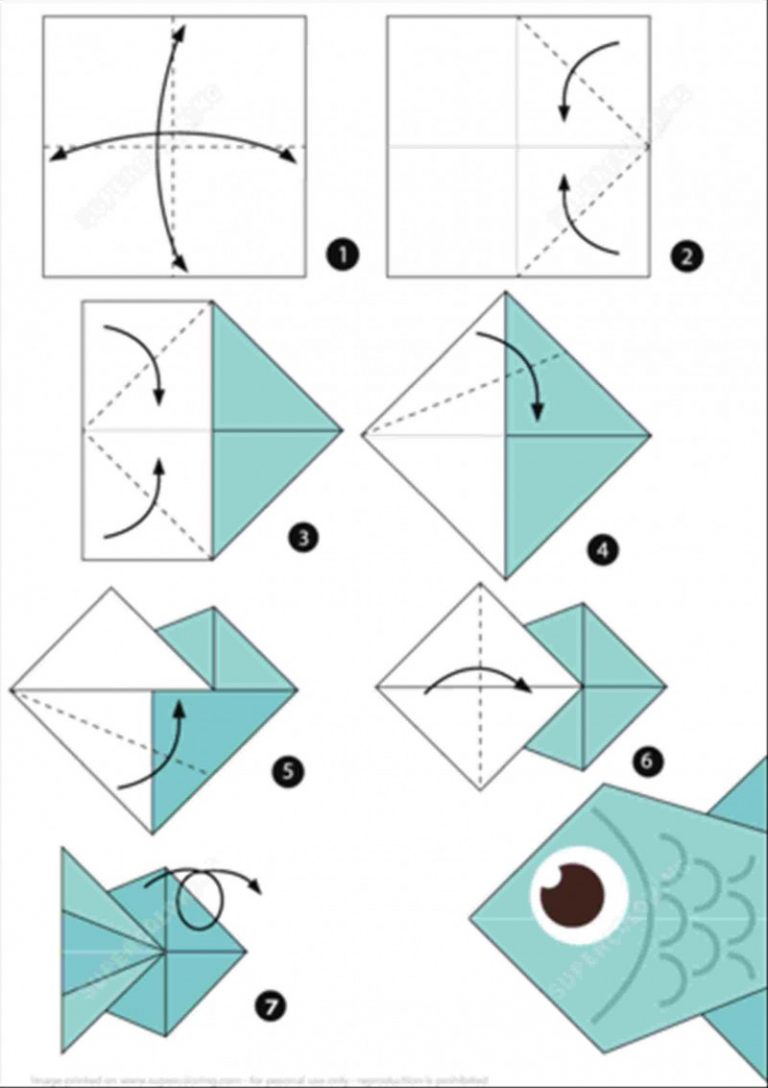 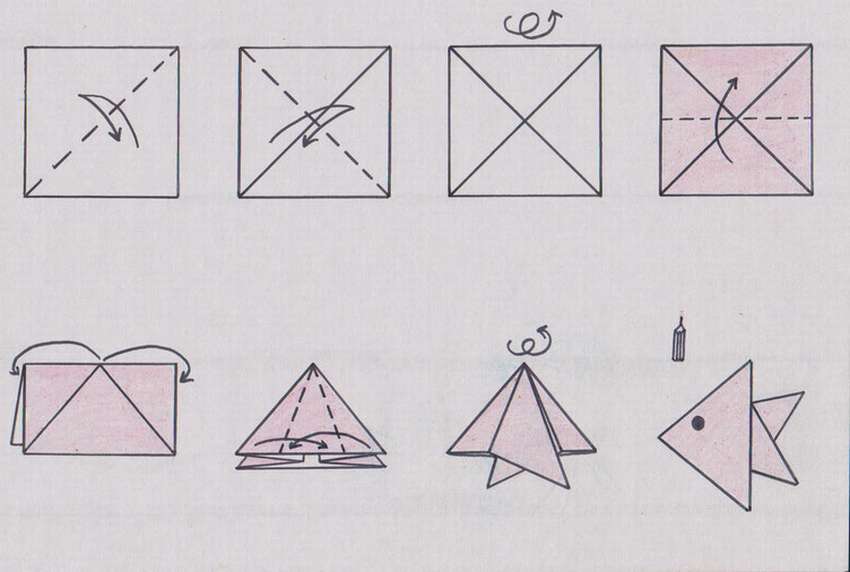 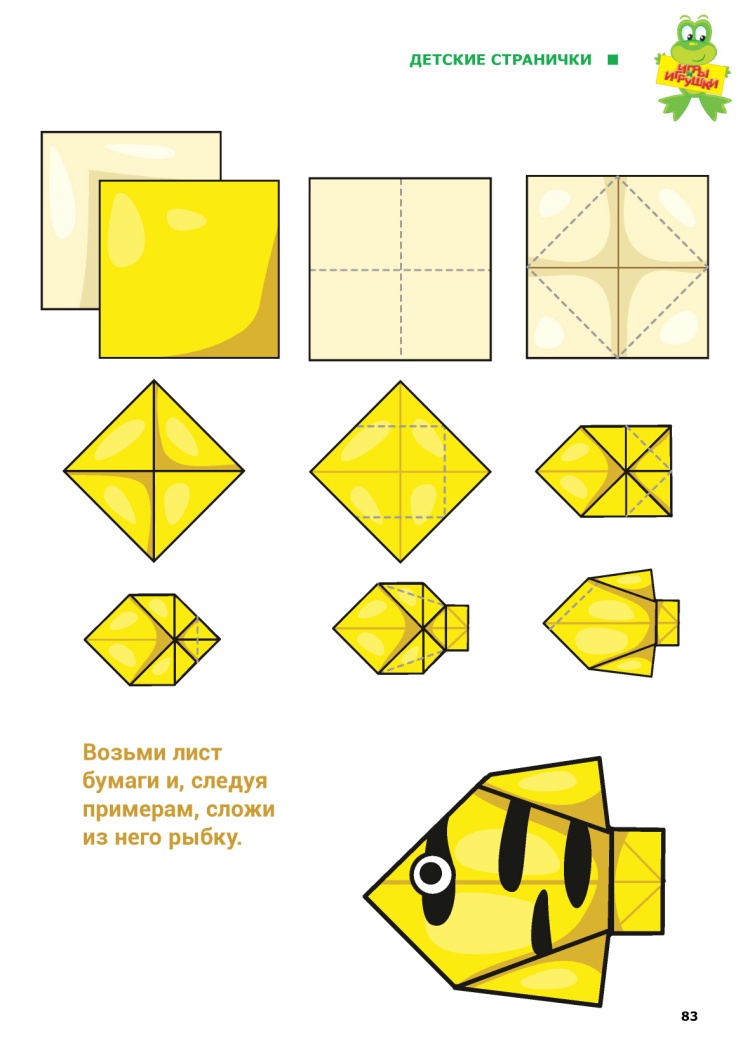 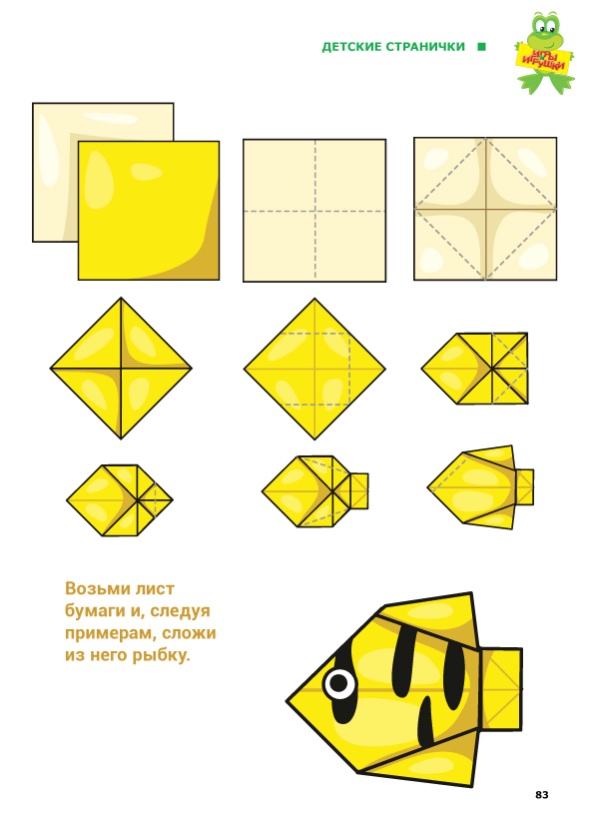 Посмотри на картинки и расскажи, что было сначала, а что потом. «Умная рыбка»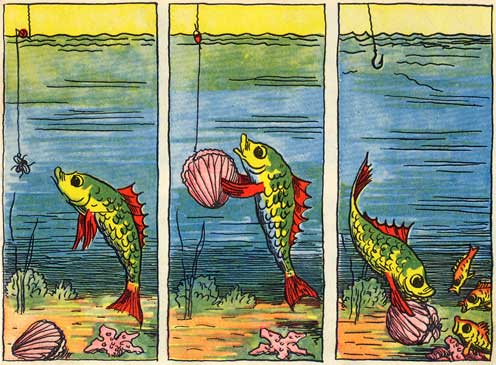 «Запоздалая фотография»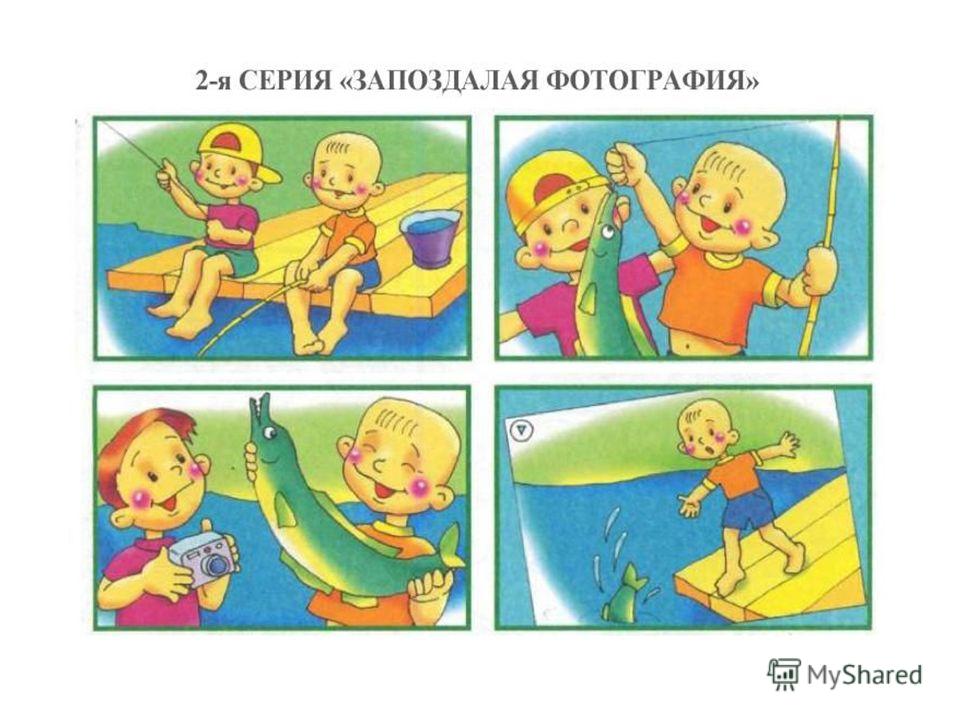 «Рыбаки»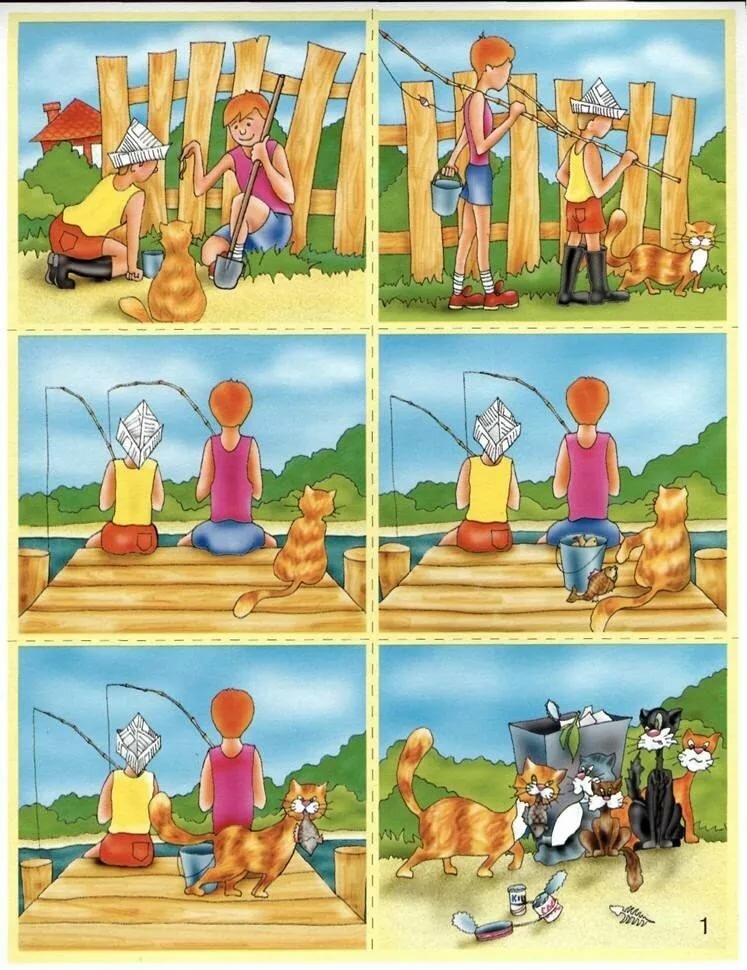 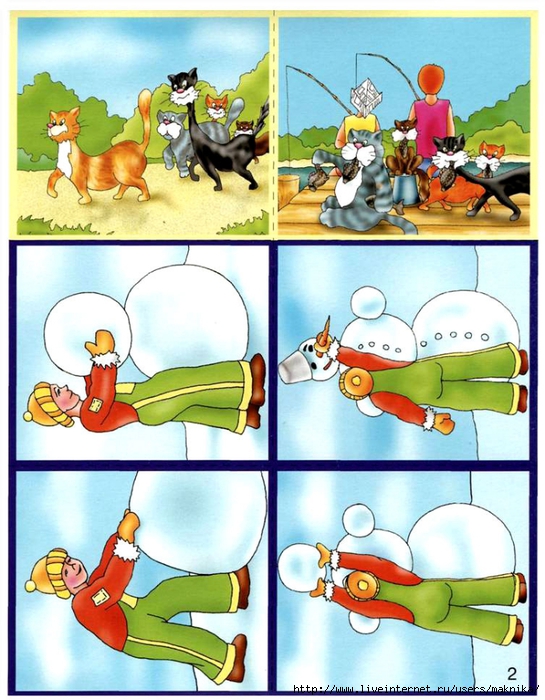 «Нелепицы» Посмотри на картинки и расскажи, что перепутал художник.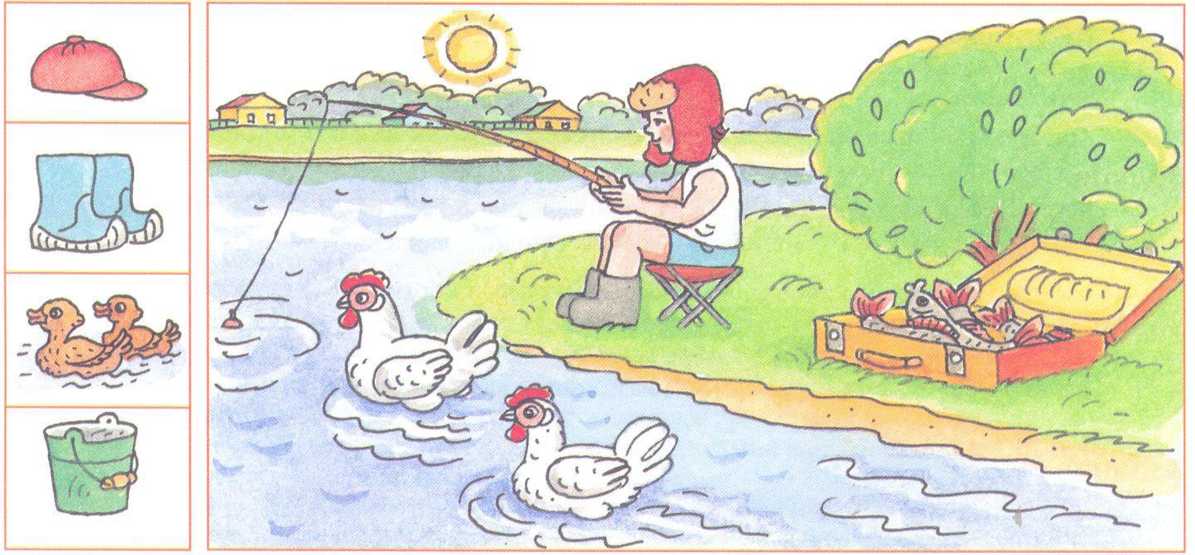 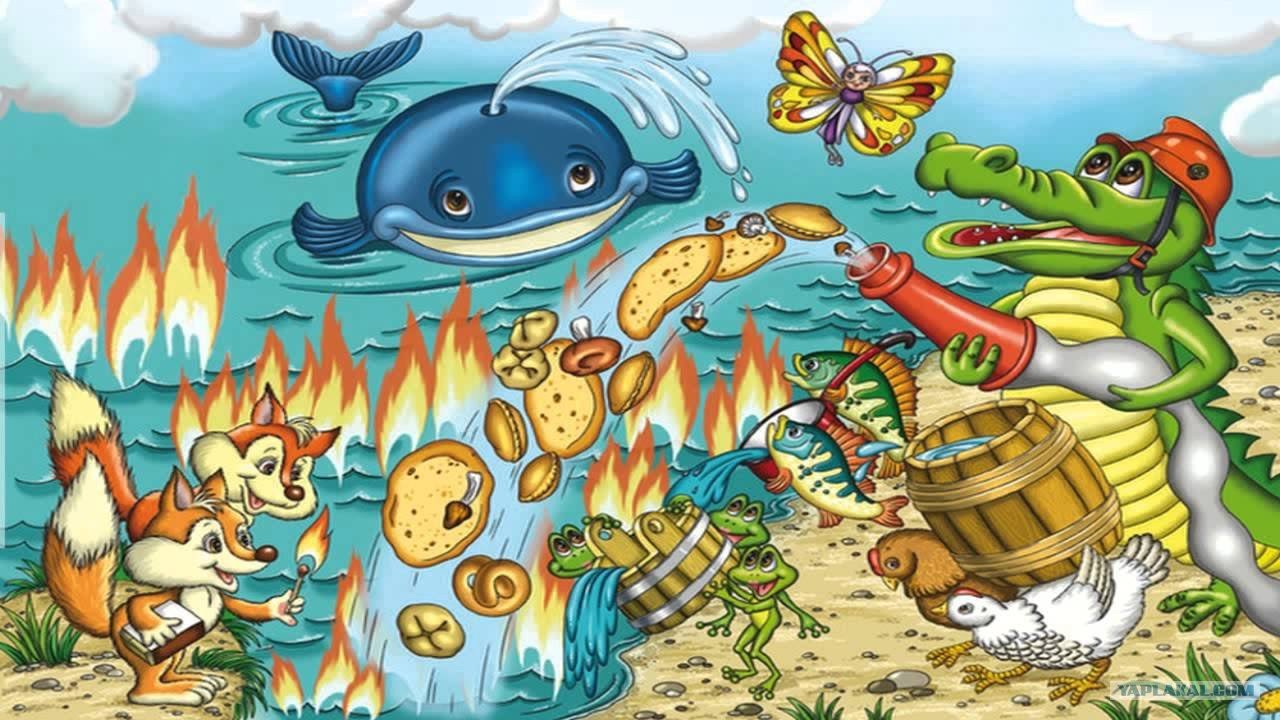 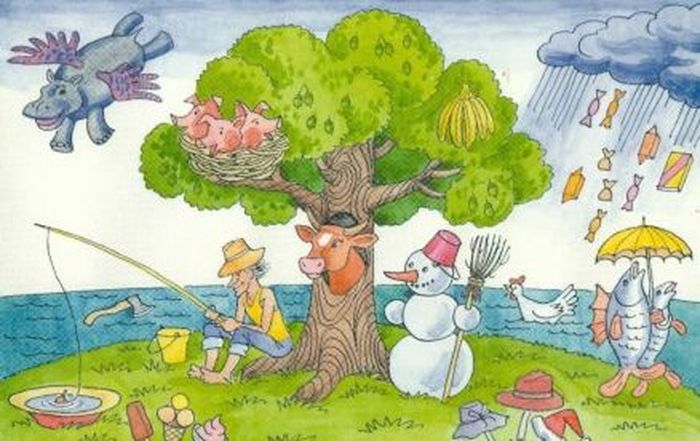 «Штриховка». Дорисуй рыбкам чешую. Обведи (заштрихуй) по пунктирным линиям. 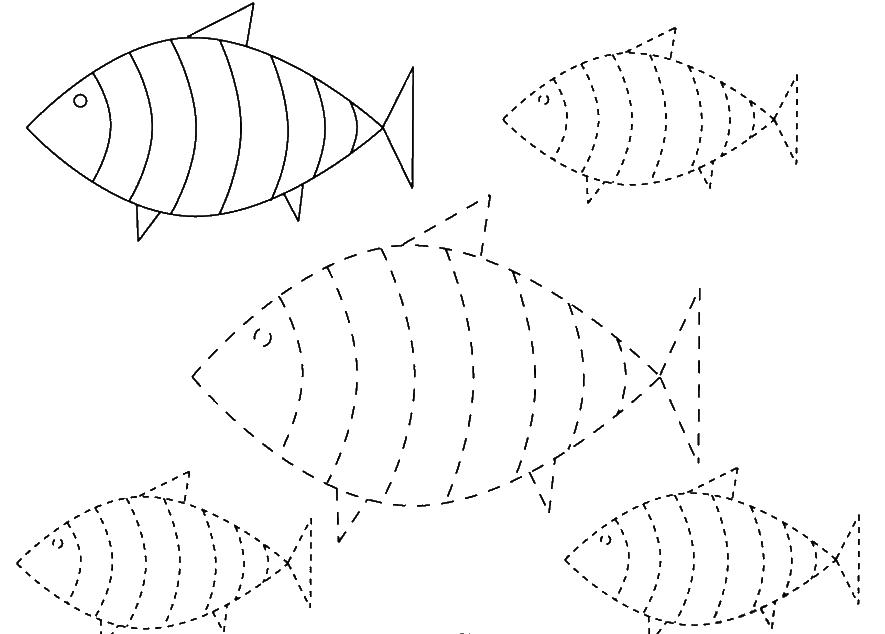 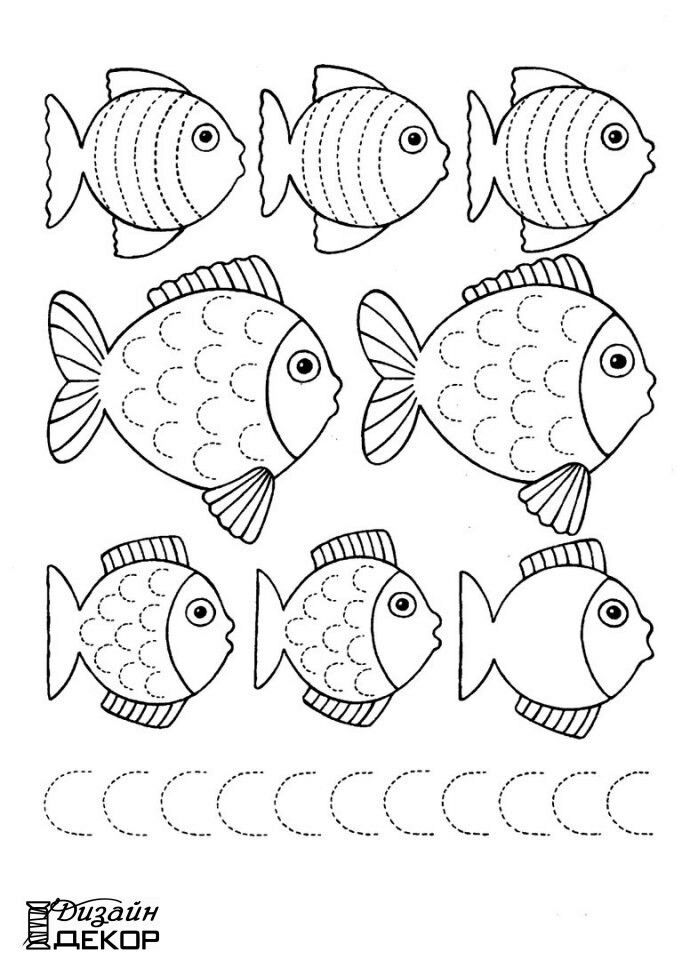 «Четвертый лишний» Найди в каждой таблице лишнюю картинку, объясни выбор.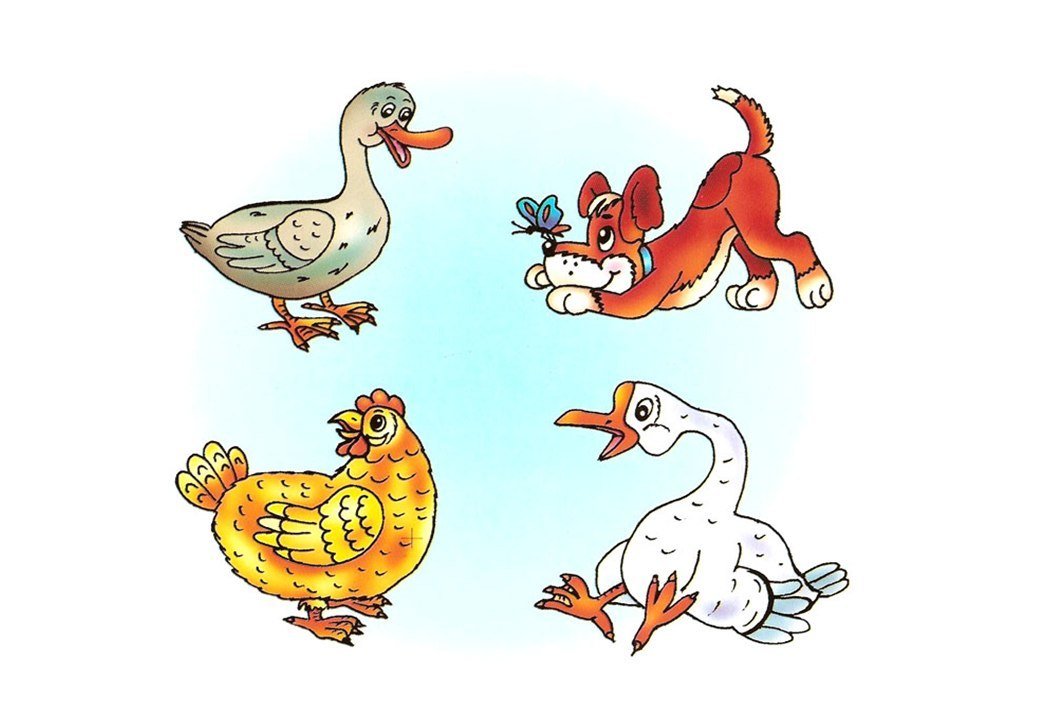 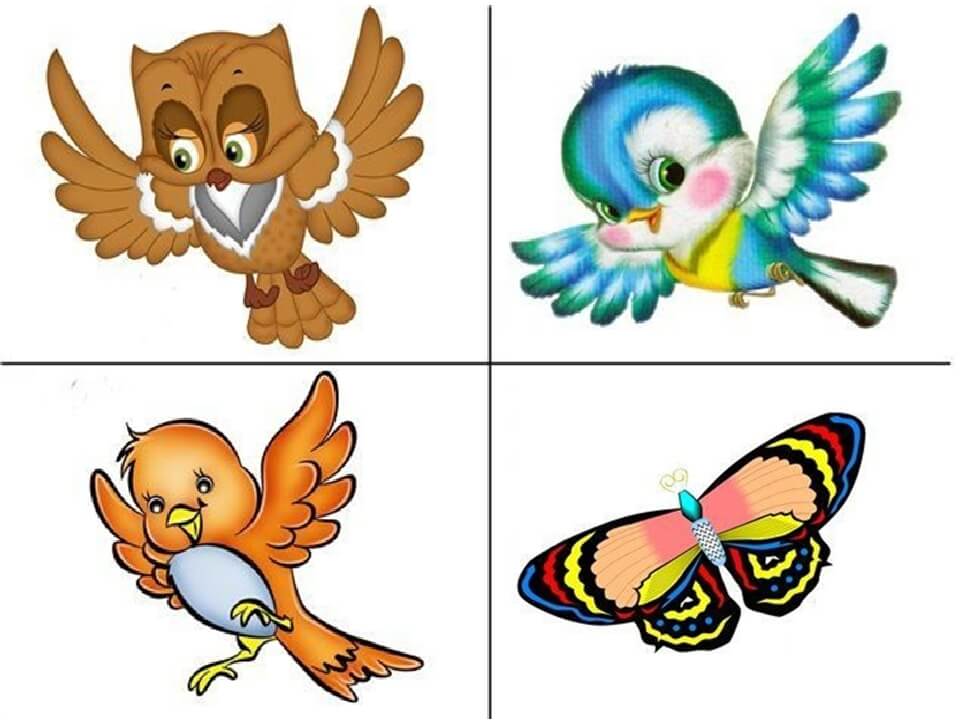 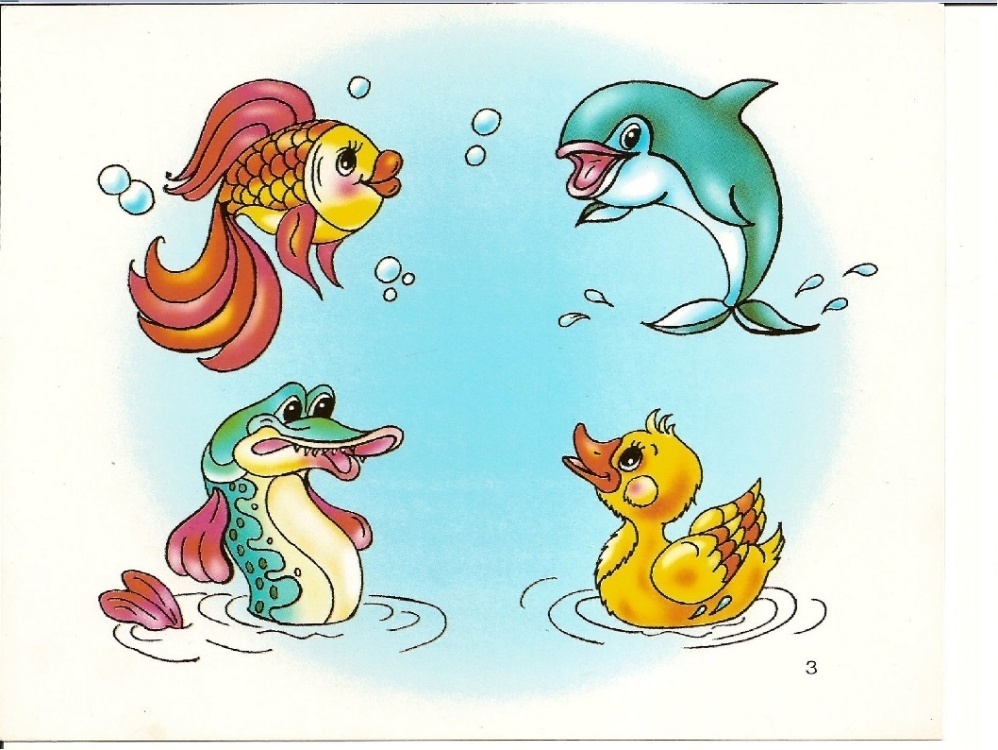 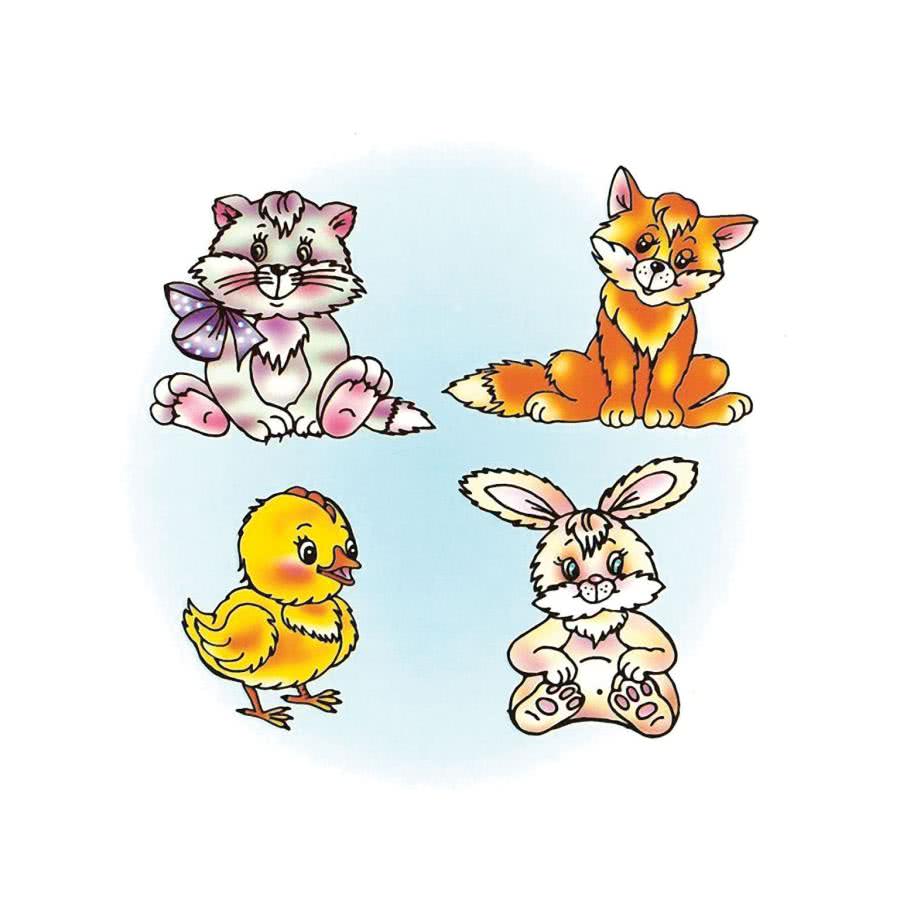 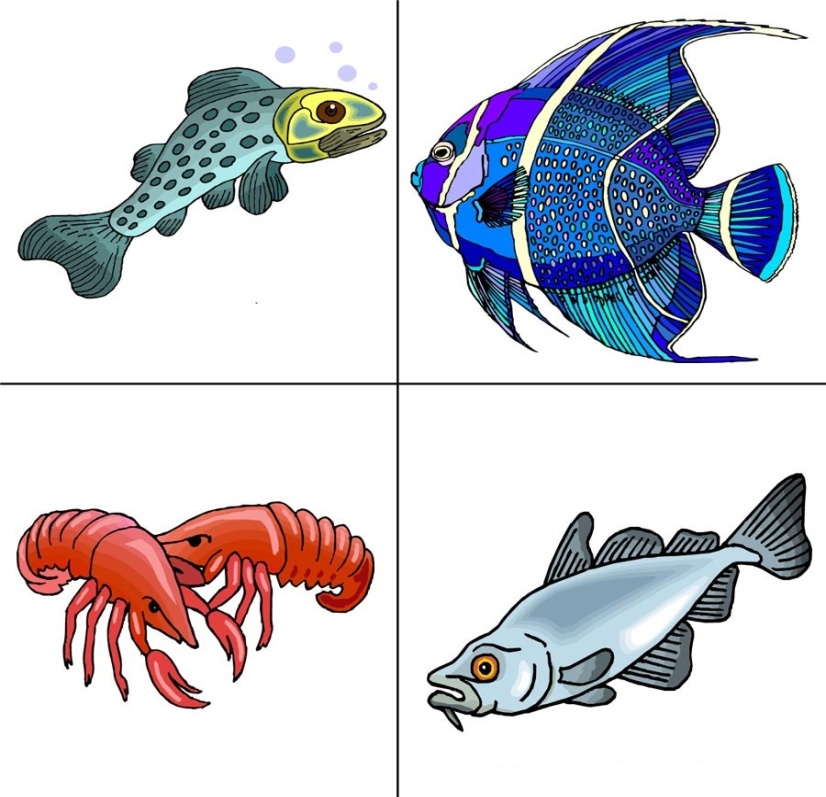 